Siłownie zewnętrzne zostaną zlokalizowane w 16 lokalizacjach na terenie całego powiatu sochaczewskiego:Szkoła Podstawowa w Kurdwanowie (Kurdwanów 35, Gmina Nowa Sucha)OrbitrekBiegaczMotyl AWioślarzPoręcz Równoległa+ stopy fundamentowe x8Szkoła Podstawowa w Nowej Suchej (Nowa Sucha 16, Gmina Nowa Sucha)OrbitrekBiegaczMotyl AWioślarzPoręcz Równoległa+ stopy fundamentowe x8Szkoła Podstawowa w Kozłowie Szlacheckim (Kozłów Szlachecki 54, Gmina Nowa Sucha)OrbitrekBiegaczMotyl AWioślarzPoręcz Równoległa+ stopy fundamentowe x8Zespół Szkół Ogólnokształcących w Sochaczewie (ul. 15 Sierpnia 4, Miasto Sochaczew)OrbitrekBiegaczMotyl AWioślarzPoręcz Równoległa+ stopy fundamentowe x8Zespół Szkół Rolniczych Centrum Kształcenia Ustawicznego w Sochaczewie (ul. Piłsudskiego 63, Sochaczew)OrbitrekBiegaczMotyl AWioślarzPoręcz Równoległa+ stopy fundamentowe x8Osiedle przy ul. Korczaka w Sochaczewie (Miasto Sochaczew)OrbitrekBiegaczMotyl AWioślarzPoręcz Równoległa+ stopy fundamentowe x8Młodzieżowy Ośrodek Wychowawczy „Dom na szlaku” w Załuskowie (Załusków 8, Gmina Iłów)OrbitrekBiegaczMotyl AWioślarzPoręcz Równoległa+ stopy fundamentowe x8Zespół Szkół Specjalnych w Erminowie (Gmina Rybno)OrbitrekBiegaczMotyl AWioślarzPoręcz Równoległa+ stopy fundamentowe x8Złota (Gmina Rybno)OrbitrekBiegaczMotyl AWioślarzPoręcz Równoległa+ stopy fundamentowe x8Rybno (Gmina Rybno)OrbitrekBiegaczMotyl AWioślarzPoręcz Równoległa+ stopy fundamentowe x8Cypriany (Gmina Rybno)OrbitrekBiegaczMotyl AWioślarzPoręcz Równoległa+ stopy fundamentowe x8Matyldów (Gmina Rybno)OrbitrekBiegaczMotyl AWioślarzPoręcz Równoległa+ stopy fundamentowe x8Wężyki (Gmina Rybno)OrbitrekBiegaczMotyl AWioślarzPoręcz Równoległa+ stopy fundamentowe x8Zespół Szkół w Teresinie (Al. XX-Lecia 12, Gmina Teresin)OrbitrekBiegaczMotyl AWioślarzPoręcz Równoległa+ stopy fundamentowe x8Gminne Centrum Medyczno-Rehabilitacyjne w Brochowie (Brochów 124, Gmina Brochów)OrbitrekBiegaczMotyl AWioślarzPoręcz Równoległa+ stopy fundamentowe x8Ośrodek Zdrowia w Młodzieszynie (Młodzieszyn ul. Wyszogrodzka 7, Gmina Młodzieszyn)OrbitrekBiegaczMotyl AWioślarzPoręcz Równoległa+ stopy fundamentowe x8ORBITREK – 16 sztBIEGACZ – 16 sztMOTYL A – 16 sztWIOŚLARZ – 16 sztPORĘCZ RÓWNOLEGŁA – 16 szt+ do 16 lokalizacji REGULAMIN KORZYSTANIA Z SIŁOWNI PLENEROWEJPOGLĄDOWE WYMIARY URZĄDZEŃ SŁOWNI PLENEROWEJORBITREK: Długość urządzenia: 1,10 m
Szerokość urządzenia: 0,60 m
Wysokość urządzenia: 1,50 m
Wysokość swobodnego upadku: 0,40 m
Przestrzeń minimalna: 3,50 x 3,50 m�
Maksymalny ciężar użytkownika: 130 kg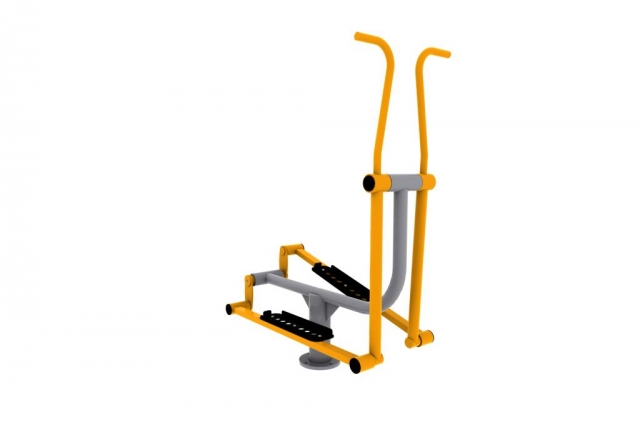 BIEGACZ:Grupa wiekowa: od 10 lat ( do 14 roku życia pod opieką dorosłych )
Długość urządzenia: 1,00 m
Szerokość urządzenia: 0,50 m
Wysokość urządzenia: 1,60 m
Wysokość swobodnego upadku: 0,40 m
Przestrzeń minimalna: 4,00 x 3,50 m
Maksymalny ciężar użytkownika: 130 kg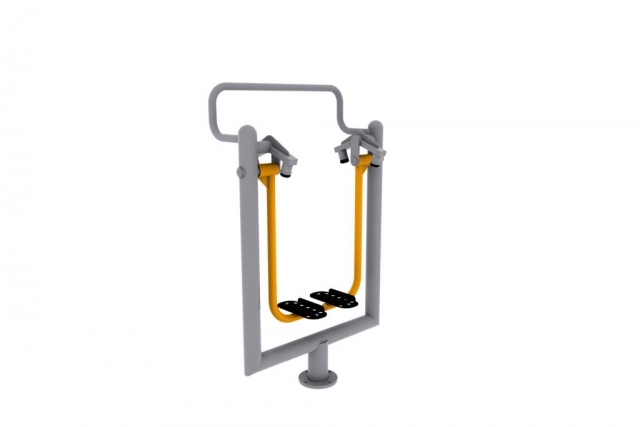 MOTYL A – PRASA RĘCZNAGrupa wiekowa: od 10 lat ( do 14 roku życia pod opieką dorosłych )
Długość urządzenia: 1,50 m
Szerokość urządzenia: 0,80 m
Wysokość urządzenia: 1,90 m
Wysokość swobodnego upadku: 0,40 m
Przestrzeń minimalna: 4,50 x 3,80 m
Maksymalny ciężar użytkownika: 130 kg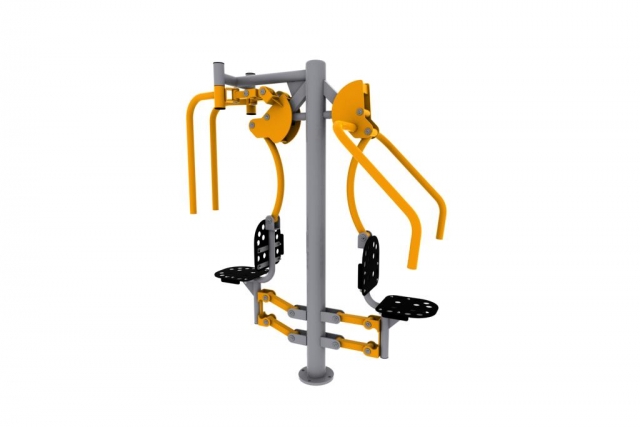 WIOŚLARZ:Wymiary urządzenia (DxSZxW):    1290x690x920mmStrefa użytkowania:  4290x3690mmWysokość upadkowa: poniżej 600mmGłębokość fundamentowania: 600mmPrzeznaczone dla użytkowników: powyżej 140 cm wzrostu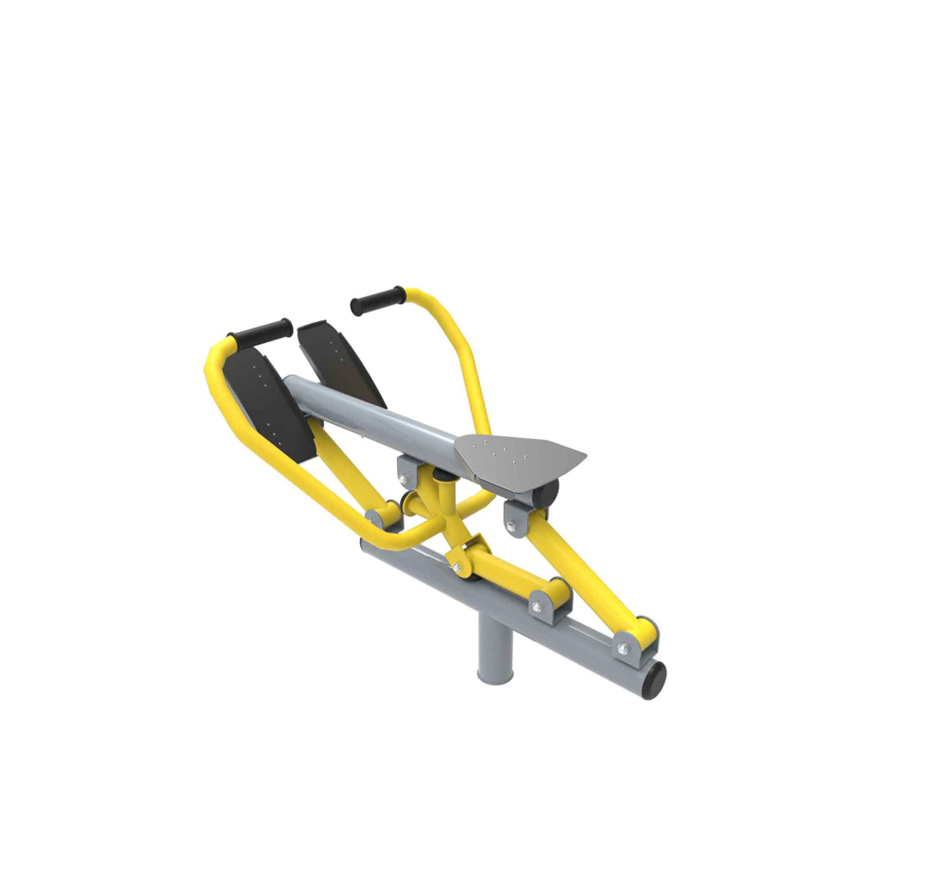 PORĘCZ RÓWNOLEGŁA/DRABINKAStrefa użytkowania: 4430x3500mm
Wysokość upadkowa: poniżej 600mm
Głębokość fundamentowania: 600mm
Przeznaczone dla użytkowników: powyżej 140 cm wzrostu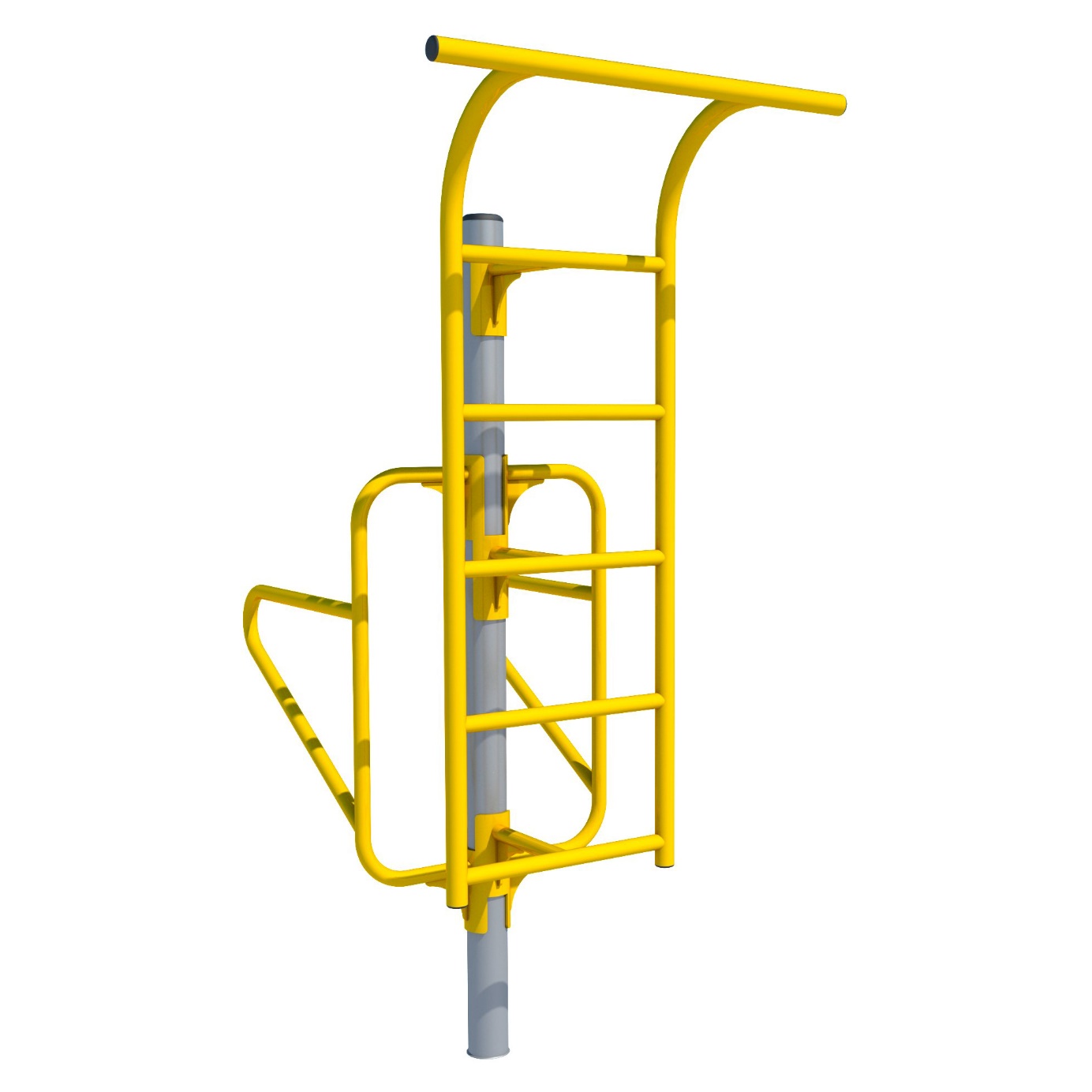 